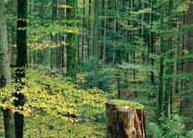 КомплектуетсяРотор с усиленными молотками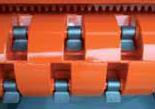 Рама изготовлена из  конструкционной стали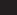 Внутренняя рама  изготовлена из стали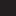 Hardox 400Двойной ряд  контрножей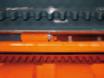 Двойная трансмиссия (5х2 приводных ремней)Обгонная муфта  редуктораВал отбора мощности с ограничителем мощностиОткрывающийся капот, управляемый гидроприводомРегулируемые салазкиЗащитные экраны от щепок из двух рядов цепейГарантийный период 12 месяцевЛЕСОПРОМЫШЛЕННЫЕ МУЛЬЧЕРЫ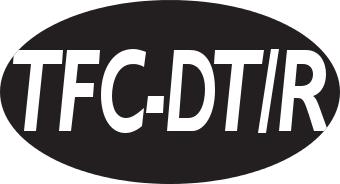 ДВУХТРАНСМИССИОННЫЕ ДЛЯ ТРАКТОРОВ (ОТ 120 ДО 180 Л.С.) (Ø макс 30 см)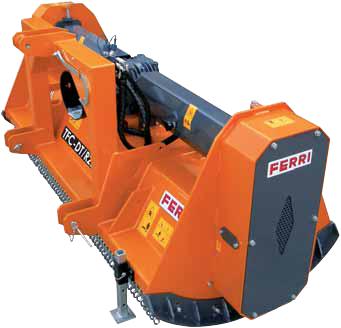 Технические характеристикиДополнительное оборудование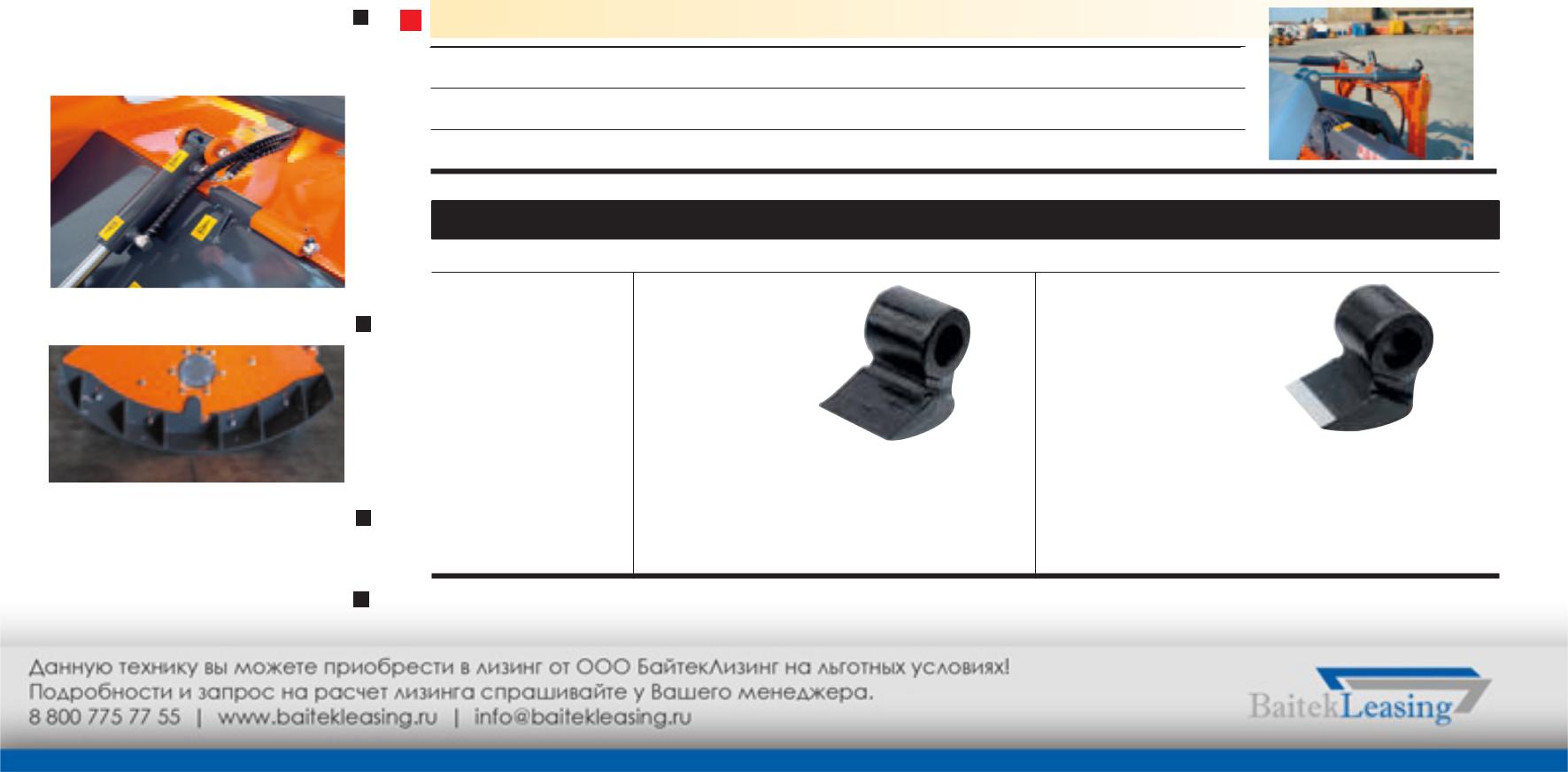 Толкающая рама (статическая)Толкающая рама (с гидравлическим приводомГидравлическая система крепленияНожиПодходят для одного типа ротораМодельРабочаяОбщаяВесТребованияДиаметрОбщий диаметрОбщий диаметрширинаширинак тракторуротораротораротораммкгл.с. / об./мин.ммммммTFC-DT/R20002,002,401720120-150/1000420510TFC-DT/R22002,202,601930140-180/1000420510КованыеЗакаленныезакаленныемолотки с напайкоймолоткииз карбидавольфрама(используются вслучае камней наобрабатываемойтерритории)TFC-DT/R200032 штСтандарт32 штTFC-DT/R220036 штСтандарт36 штCod. THFZP10280Cod. THFZP10280MDCod. THFZP10280MD